5 сольфеджио от 18.11. Ссылка на видеоурок: https://www.youtube.com/watch?v=sL0tyn7vLWY&feature=emb_logo1) Постройте D7 с обращениями и разрешениями в тональностях си минор и соль минор. Сфотографируйте и пришлите мне. Обязательно сыграйте и cпойте, что у вас получилось.D7 в миноре строится в гармоническом виде (седьмая повышенная ступень)!!!Образец (ля минор гармонический):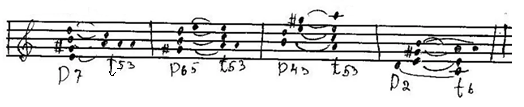 2) К каждому уроку повторяйте правила по Д7.D7 (доминантовый септаккорд) строится на V ступени. Разрешается в неполное тоническое трезвучие с утроенным основным тоном (t3 на I).Имеет 3 обращения:1. D5/6 (доминантовый квинтсекстаккорд) строится на VII ступени (в миноре на VII повышенной). Разрешается в t5/3 с удвоенным основным тоном.2. D3/4 (доминантовый терцквартаккорд) строится на на II ступени. Разрешается в развёрнутое t5/3.3. D2 (доминантовый секундаккорд) строится на IV ступени. Разрешается в t6 (тонический секстаккорд – на III ступени). Задания по сольфеджио принимаются по вторник включительно!!!Выполненные задания и все ваши вопросы присылайте мне по адресу vcherashnyaya-distant2020@yandex.ru. В письме не забудьте указать имя и фамилию.